江苏省普通高等学校坚持和完善党委领导下的校长负责制的实施办法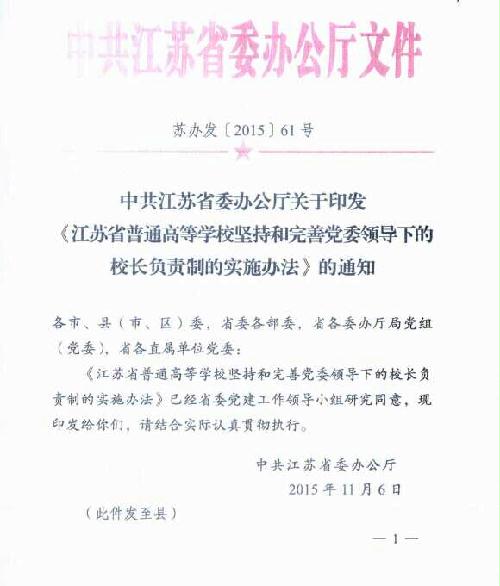 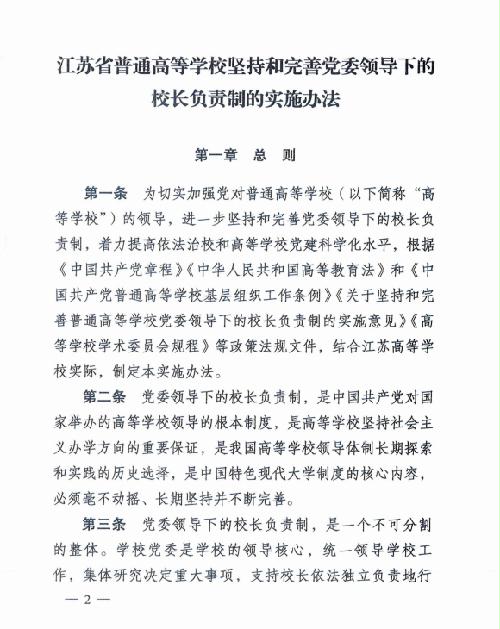 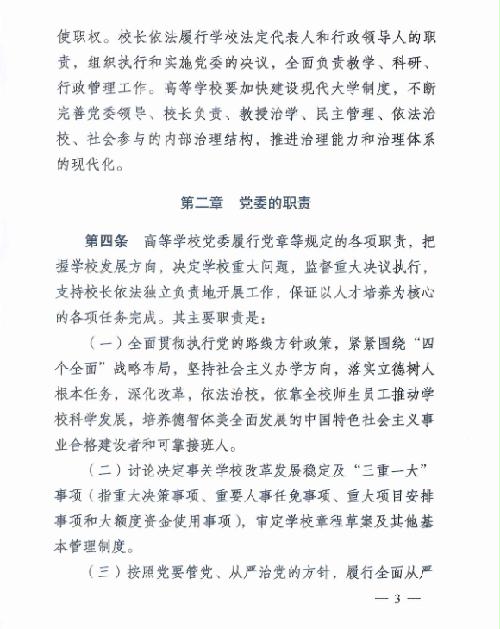 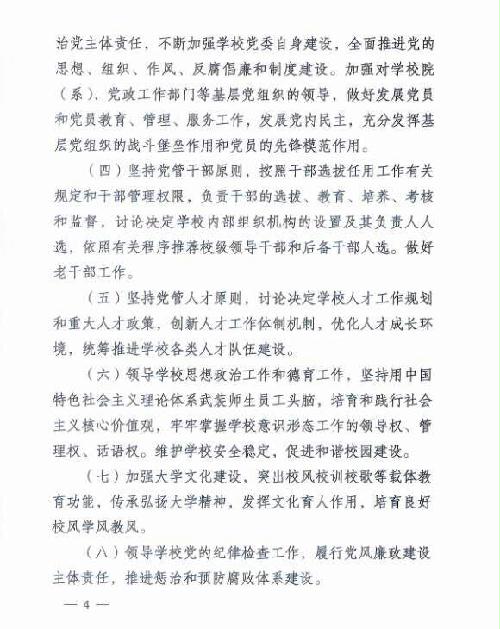 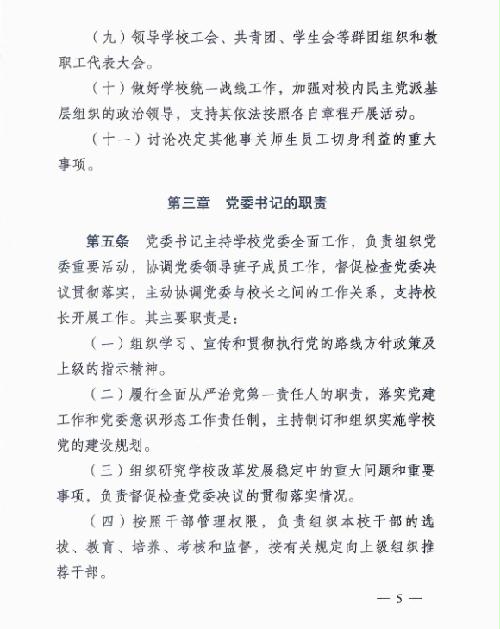 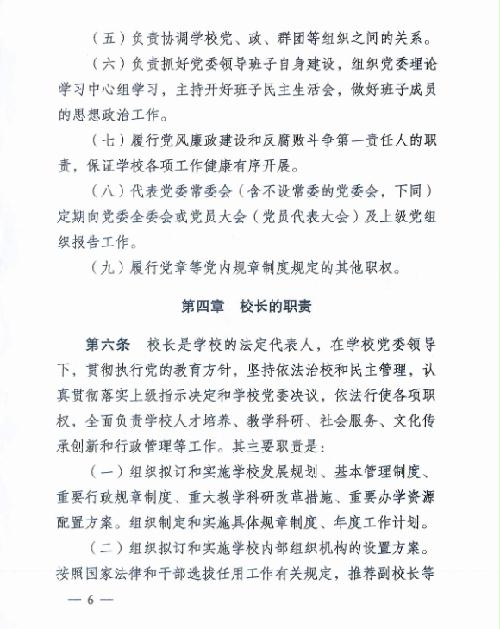 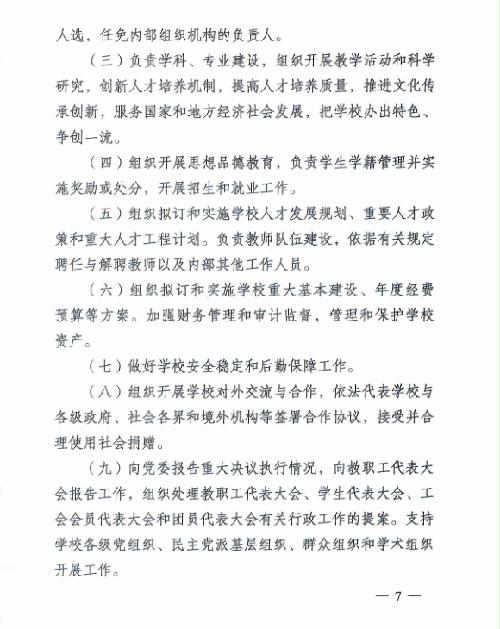 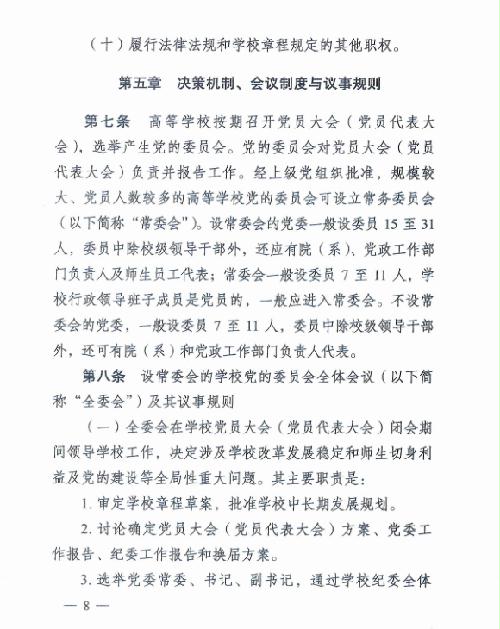 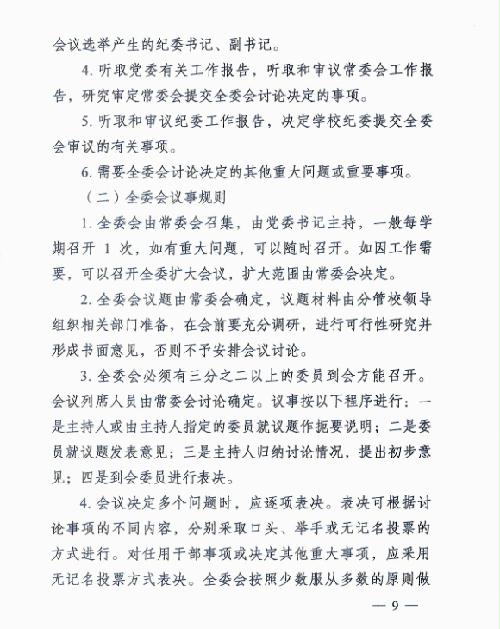 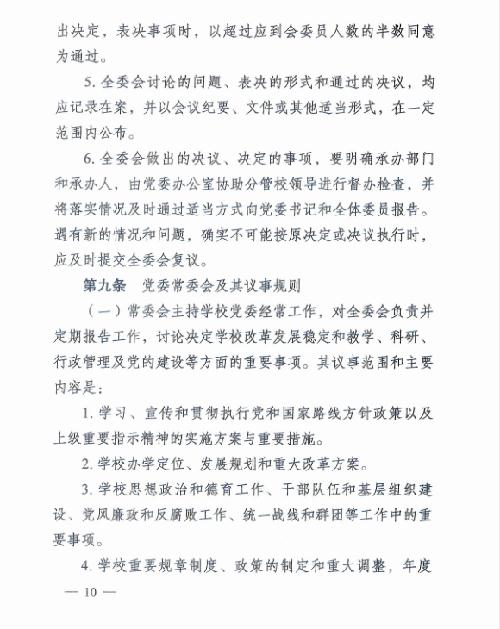 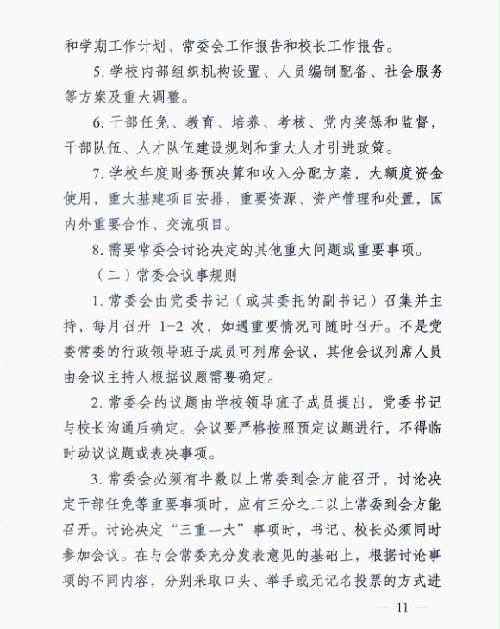 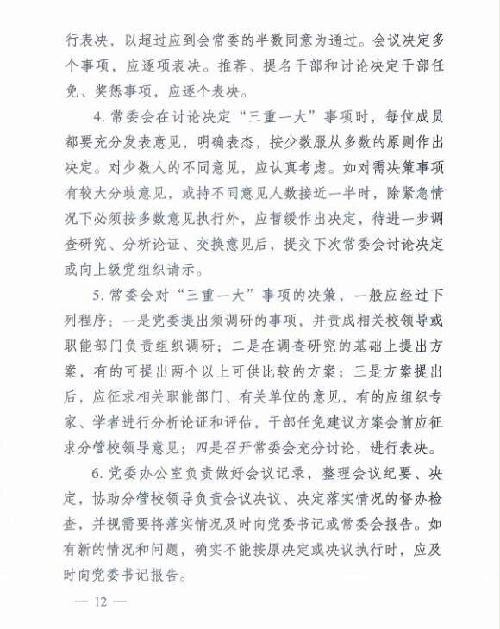 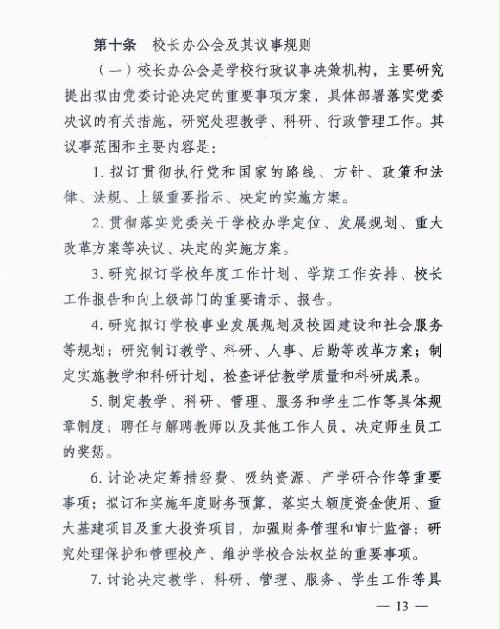 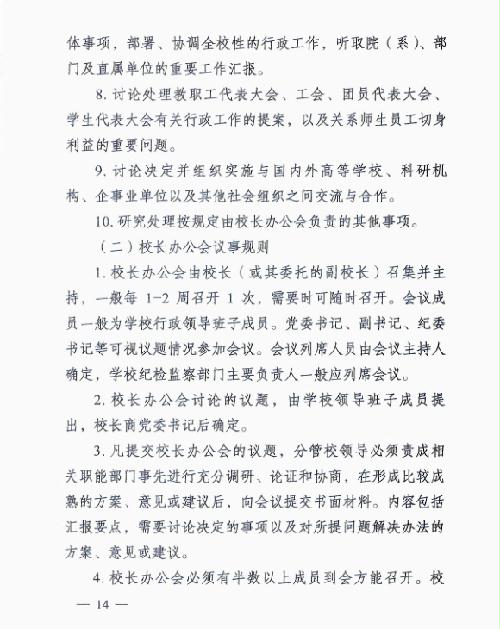 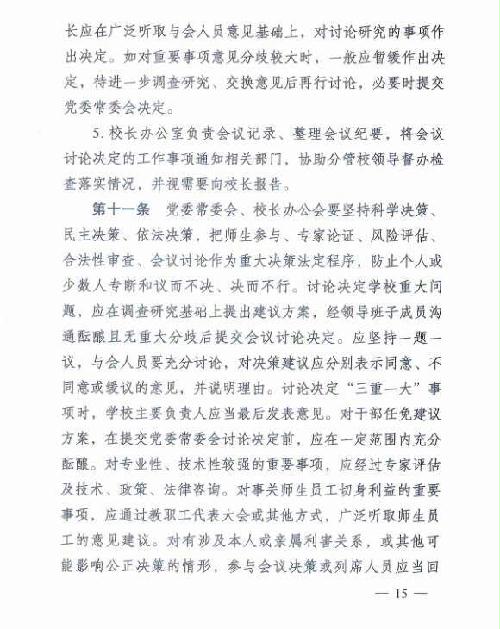 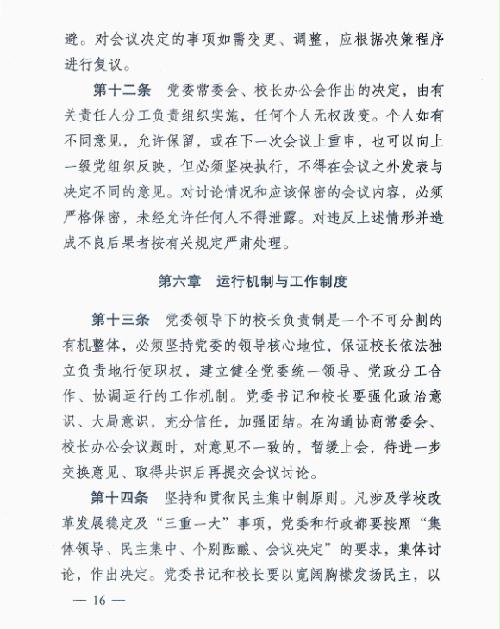 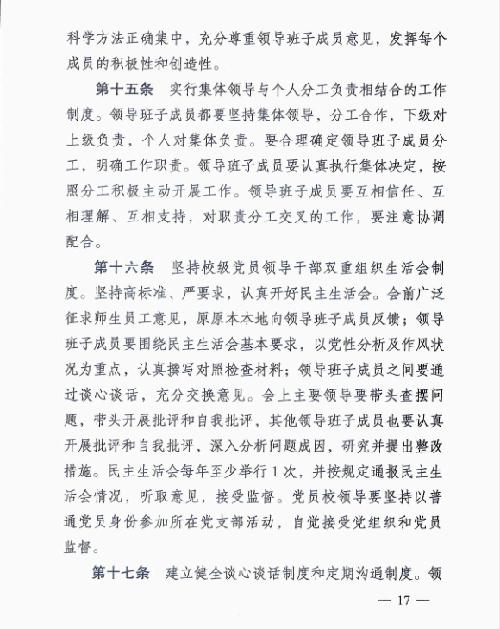 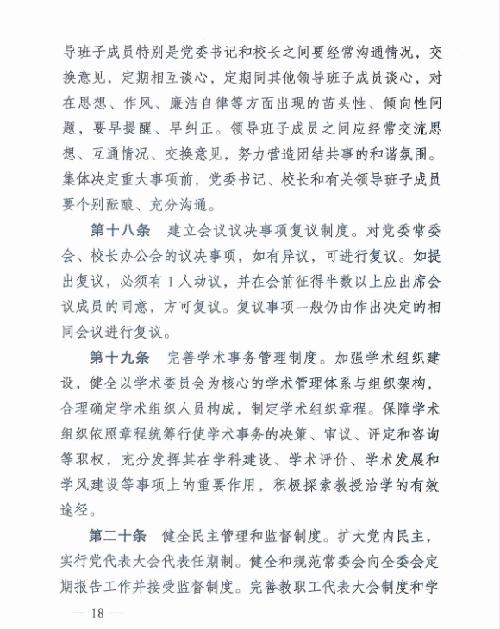 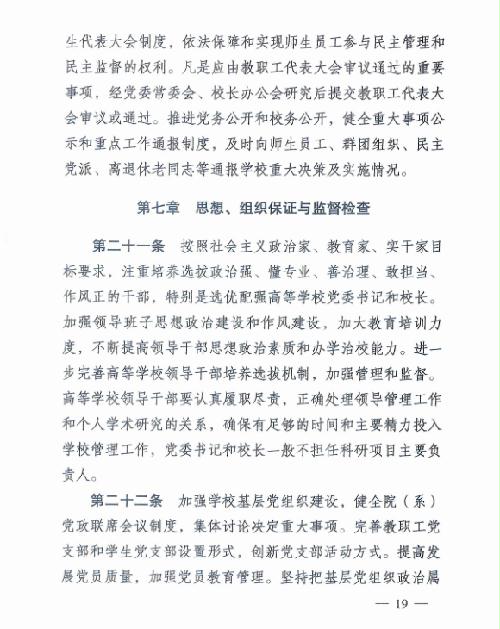 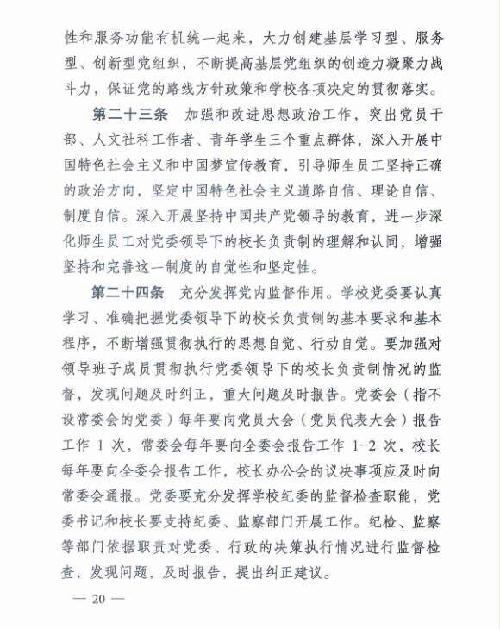 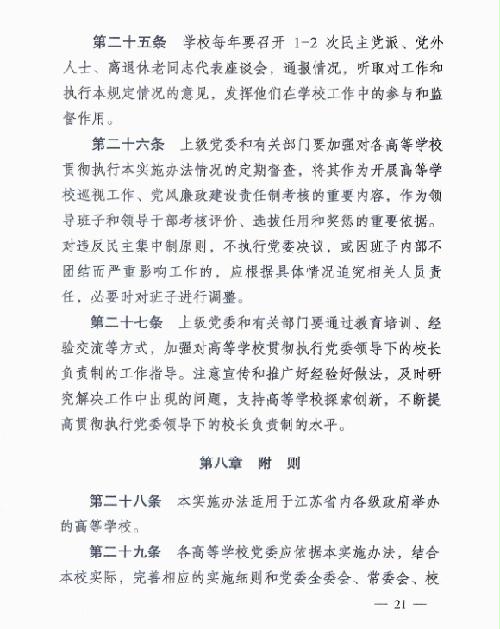 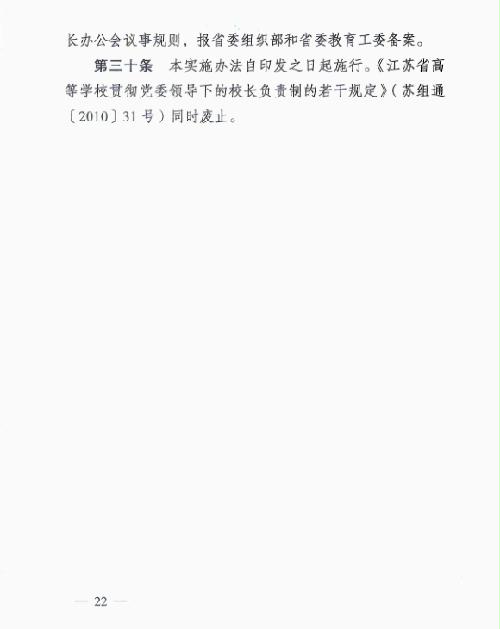 